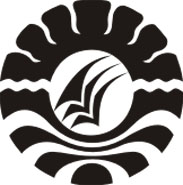 PENERAPAN STRATEGI SQ3R (SURVEY QUESTION READ RECITE REVIEW) UNTUK MENINGKATKAN HASIL BELAJAR KETERAMPILANMEMBACA PEMAHAMAN PADA SISWA KELAS V SDN 248LAULAWENG KECAMATAN MARIORIAWAKABUPATEN SOPPENGSKRIPSIDiajukan untuk Memenuhi Sebagian Persyaratan Guna Memperoleh Gelar Sarjana Pendidikan pada Program Studi Pendidikan Guru Sekolah Dasar Strata Satu Fakultas Ilmu PendidikanUniversitas Negeri MakassarOlehANDI ARFAN KAMALUDDINNIM. 1247040041PROGRAM STUDI PENDIDIKAN GURU SEKOLAH DASAR FAKULTAS ILMU PENDIDIKANUNIVERSITAS NEGERI MAKASSAR2017